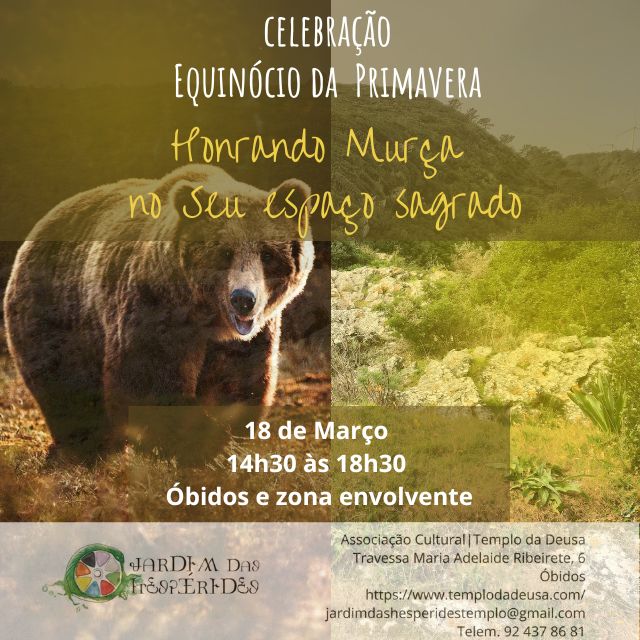 NOME________________________________________________________________________EMAIL________________________________________________________________________TELEMÓVEL___________________________________________________________________Donativo à chegadaInscrição:jardimdashesperidestemplo@gmail.comTelemóvel: 92 437 86 81